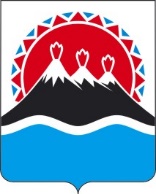 П О С Т А Н О В Л Е Н И ЕПРАВИТЕЛЬСТВА  КАМЧАТСКОГО КРАЯ                   г. Петропавловск-КамчатскийВ связи с принятием Федерального закона от 16.12.2019 № 439-ФЗ "О внесении изменений в Трудовой кодекс Российской Федерации в части формирования сведений о трудовой деятельности в электронном виде"ПРАВИТЕЛЬСТВО ПОСТАНОВЛЯЕТ:Внести в приложение к постановлению Правительства Камчатского края от 05.08.2008 № 239-П "О порядке организации работы по приему документов на присвоение звания "Ветеран труда" в Камчатском крае и (или) выдаче удостоверений Ветеран труда" следующие изменения:в части 3:пункт 4 дополнить словами "и (или) сведений о трудовой деятельности, предусмотренных статьей 661 Трудового кодекса Российской Федерации (далее – сведения о трудовой деятельности)";в пункте 7 слова "представленной заявителем трудовой книжки невозможно установить наличие соответствующего стажа работы" заменить словами "представленных заявителем трудовой книжки, сведений о трудовой деятельности невозможно установить наличие соответствующего стажа работы)";пункт 4 части 4 дополнить словами "и (или) сведений о трудовой деятельности";в пункте 5 части 5 слова "представленной заявителем трудовой книжки" заменить словами "представленных заявителем трудовой книжки, сведений о трудовой деятельности".Внести в приложение к постановлению Правительства Камчатского края от 12.02.2009 № 71-П "Об утверждении Примерного положения о системе оплаты труда работников государственных учреждений, подведомственных Министерству транспорта и дорожного строительства Камчатского края" следующие изменения:1) в абзаце четырнадцатом части 2.3.3 слово "книжка" заменить словами "книжка и (или) сведения о трудовой деятельности, предусмотренные статьей 661 Трудового кодекса Российской Федерации";2) в абзаце первом части 3.7 слова "О наградах, премиях и стипендиях Камчатского края" заменить словами "от 06.05.2019 № 323 "О наградах Камчатского края";3) в абзаце четырнадцатом части 4.3.2 слово "книжка" заменить словами "книжка и (или) сведения о трудовой деятельности, предусмотренные статьей 661 Трудового кодекса Российской Федерации";4) в абзаце первом части 5.4 слова "О наградах, премиях и стипендиях Камчатского края" заменить словами "от 06.05.2019 № 323 "О наградах Камчатского края".Пункт 6 части 6.1 приложения к постановлению Правительства Камчатского края от 05.02.2010 № 58-П "О ежегодном краевом конкурсе на звание "Лучший по профессии" в рыбной отрасли" дополнить словами "и (или) сведения о трудовой деятельности, предусмотренные статьей 661 Трудового кодекса Российской Федерации". Пункт 3 части 4 приложения к постановлению Правительства Камчатского края от 26.05.2010 № 247-П "Об утверждении Положения о порядке предоставления отдельным категориям неработающих граждан Российской Федерации, проживающим в Камчатском крае, меры социальной поддержки по предоставлению санаторно-курортного лечения" дополнить словами "и (или) сведения о трудовой деятельности, предусмотренные статьей 661 Трудового кодекса Российской Федерации".Пункт 2 части 7 приложения к постановлению Правительства Камчатского края от 26.07.2010 № 330-П "Об утверждении Положения о ежегодном денежном пособии молодым специалистам из числа врачей медицинских организаций, подведомственных Министерству здравоохранения Камчатского края, расположенных в отдельных населенных пунктах Камчатского края" дополнить словами "и (или) сведения о трудовой деятельности, предусмотренные статьей 661 Трудового кодекса Российской Федерации".Внести в приложение к постановлению Правительства Камчатского края от 17.09.2010 № 384-П "Об утверждении Примерного положения о системе оплаты труда работников государственных учреждений, подведомственных Министерству строительства Камчатского края" следующие изменения:1) в абзаце двенадцатом части 2.2.3 слово "книжка" заменить словами "книжка и (или) сведения о трудовой деятельности, предусмотренные статьей 661 Трудового кодекса Российской Федерации";2) в абзаце первом части 3.7 слова "от 11.03.2008 № 18 "О наградах, премиях и стипендиях Камчатского края" заменить словами "от 06.05.2019 № 323 "О наградах Камчатского края";3) в абзаце двенадцатом части 4.2.2 слово "книжка" заменить словами "книжка и (или) сведения о трудовой деятельности, предусмотренные статьей 661 Трудового кодекса Российской Федерации";4) в абзаце первом части 5.4 слова "от 11.03.2008 № 18 "О наградах, премиях и стипендиях Камчатского края" заменить словами "от 06.05.2019 № 323 "О наградах Камчатского края". Пункт 4 части 4 приложения к постановлению Правительства Камчатского края от 08.04.2011 № 133-П "Об утверждении Положения о компенсации лицам, проживающим в Камчатском крае и работающим в государственных органах Камчатского края, краевых государственных учреждениях, расходов, связанных с переездом к новому месту жительства в другую местность" дополнить словами "и (или) сведений о трудовой деятельности, предусмотренных статьей 661 Трудового кодекса Российской Федерации".Внести в приложение к постановлению Правительства Камчатского края от 21.06.2011 № 253-П "Об утверждении Положения о порядке компенсации расходов на оплату стоимости проезда и провоза багажа к месту использования отпуска и обратно лицам, проживающим в Камчатском крае и работающим в государственных органах Камчатского края, краевых государственных учреждениях" изменение, изложив пункт 1 части 4 в следующей редакции:"1) копии трудовой книжки и (или) сведений о трудовой деятельности, предусмотренных статьей 661 Трудового кодекса Российской Федерации, в которых отсутствует информация о трудовой деятельности в настоящее время;".Внести в приложение 11 к постановлению Правительства Камчатского края от 30.01.2012 № 76-П "О предоставлении отдельных мер поддержки в сфере занятости населения в Камчатском крае" изменение, изложив пункт 2 части 3 в следующей редакции:"2) трудовой книжки и (или) сведений о трудовой деятельности, предусмотренных статьей 661 Трудового кодекса Российской Федерации, либо документа, их заменяющего;".Внести в постановление Правительства Камчатского края от 27.06.2012 № 284-П "О мерах по обеспечению медицинскими кадрами государственных учреждений здравоохранения Камчатского края" следующие изменения:в пункте 3 части 5 приложения 4 слова "копия приказа на обучение в интернатуре либо копия договора на обучение в интернатуре либо копия трудовой книжки интерна" заменить словами "копия приказа на обучение в интернатуре, либо копия договора на обучение в интернатуре, либо копия трудовой книжки интерна и (или) сведений о трудовой деятельности, предусмотренных статьей 661 Трудового кодекса Российской Федерации";пункт 4 части 11 приложения 5 изложить в следующей редакции:"4) заверенную в установленном порядке копию трудовой книжки члена семьи и (или) сведения о его трудовой деятельности, предусмотренные статьей 661 Трудового кодекса Российской Федерации;".Внести в приложение к постановлению Правительства Камчатского края от 16.08.2013 № 363-П "Об утверждении Положения о порядке и условиях предоставления единовременных денежных выплат медицинским работникам в 2019-2021 годах в Камчатском крае" изменение, изложив пункт 4 части 6 в следующей редакции:"4) заверенной работодателем копии трудовой книжки и (или) сведений о трудовой деятельности, предусмотренных статьей 661 Трудового кодекса Российской Федерации;".Внести в постановление Правительства Камчатского края от 23.08.2013 № 370-П "Об общественных Советах при исполнительных органах государственной власти Камчатского края" следующие изменения:в преамбуле слова "В соответствии с частью 2 статьи 161 Закона Камчатского края от 05.03.2010 № 386 "Об Общественной палате Камчатского края" и" исключить;пункт 3 части 18 приложения 1 изложить в следующей редакции:  "3) в случаях, предусмотренных частью 1 статьи 11 Закона Камчатского края от 12.03.2018 № 205 "Об Общественной палате Камчатского края.";приложение к приложению 1 после слов "копию трудовой книжки" дополнить словами "и (или) сведения о трудовой деятельности, предусмотренные статьей 661 Трудового кодекса Российской Федерации".Внести в приложение к постановлению Правительства Камчатского края от 18.12.2013 № 592-П "Об утверждении Порядка назначения и выплаты ежемесячной доплаты к пенсии лицам, замещавшим государственные должности Камчатского края, и пенсии за выслугу лет лицам, замещавшим должности государственной гражданской службы Камчатского края" следующие изменения:пункт 3 части 2.1 раздела 2 изложить в следующей редакции:"3) заверенной по последнему месту работы копии трудовой книжки и (или) сведений о трудовой деятельности, предусмотренных статьей 661 Трудового кодекса Российской Федерации, а также других документов (их заверенных копий), подтверждающих стаж работы;";пункт 1 части 4.3 раздела 4 изложить в следующей редакции:"1) копии трудовой книжки (или) сведений о трудовой деятельности, предусмотренных статьей 661 Трудового кодекса Российской Федерации, а также других документов, подтверждающих стаж работы (стаж гражданской службы);"в приложении 1 после слов "копию трудовой книжки" дополнить словами "и (или) сведения о трудовой деятельности, предусмотренные статьей 661 Трудового кодекса Российской Федерации,".Внести в приложение к постановлению Правительства Камчатского края от 18.06.2014 № 260-П "Об утверждении положения о порядке рассмотрения обращений граждан Российской Федерации исполнительными органами государственной власти Камчатского края" дополнив часть 2.7 после слов "трудовые книжки" словами "сведения о трудовой деятельности, предусмотренные статьей 661 Трудового кодекса Российской Федерации".Внести в приложение к постановлению Правительства Камчатского края от 12.03.2018 № 104-П "Об утверждении Порядка предоставления единовременных компенсационных выплат в 2018-2020 годах отдельным медицинским работникам в Камчатском крае" изменение, изложив пункт 4 части 5 в следующей редакции:"4) копии трудовой книжки, заверенной медицинской организацией, и (или) сведений о трудовой деятельности, предусмотренных статьей 661 Трудового кодекса Российской Федерации;".Внести в пункт 4 части 6 приложения к постановлению Правительства Камчатского края от 30.03.2018 № 135-П "Об утверждении Порядка назначения на конкурсной основе руководителя некоммерческой организации "Фонд капитального ремонта многоквартирных домов Камчатского края" изменение, дополнив после слов "копию трудовой книжки" словами "и (или) сведения о трудовой деятельности, предусмотренные статьей 661 Трудового кодекса Российской Федерации".Внести в приложение к постановлению Правительства Камчатского края от 12.02.2020 № 54-П "О Благодарственном письме Правительства Камчатского края" изменение, заменив в приложении 3 слова "и трудовой книжки" словами ", трудовой книжки и (или) сведениям о трудовой деятельности, предусмотренным статьей 661 Трудового кодекса Российской Федерации".Настоящее постановление вступает в силу через 10 дней после дня его официального опубликования.  Пояснительная запискак проекту постановлению Правительства Камчатского края "О внесении изменений в отдельные постановления Правительства Камчатского края"Настоящий проект предусматривает внесение изменений от отдельные постановления Правительства Камчатского края.Необходимость внесения изменений обусловлена изменениями федерального законодательства, внесенными  Федерального закона от 16.12.2019 № 439-ФЗ "О внесении изменений в Трудовой кодекс Российской Федерации в части формирования сведений о трудовой деятельности в электронном виде", устанавливающим право ведения работодателями сведений о трудовой деятельности работника в электронном виде, и приведением в соответствии с данными нормами положений нормативных правовых актов Правительства Камчатского края, касающихся применения трудовых книжек.На реализацию настоящего проекта постановления Правительства Камчатского края не потребуется выделения дополнительных денежных средств из краевого бюджета.Проект постановления Правительства Камчатского края размещен на Едином портале проведения независимой экспертизы и общественного обсуждения проектов нормативных правовых актов Камчатского края в информационно-телекоммуникационной сети Интернет для проведения независимой антикоррупционной экспертизы в срок с 30 июля 2020 года по 7 августа 2020 года.Проект постановления Правительства Камчатского края не подлежит оценке регулирующего воздействия в соответствии с постановлением Правительства Камчатского края от 06.06.2013 № 233-П «Об утверждении Порядка проведения оценки регулирующего воздействия проектов нормативных правовых актов Камчатского края и экспертизы нормативных правовых актов Камчатского края».[Дата регистрации]№[Номер документа]О внесении изменений в отдельные постановления Правительства Камчатского края Временно исполняющий обязанности Председателя Правительства - Первого вице-губернатора Камчатского края[горизонтальный штамп подписи 1]А.О. Кузнецов